ZÁMĚR :Obec Bílá Lhota má záměr podle § 39 odst. 1 zákona 128/2000 Sb. v platném znění1) Odprodat v katastrálním území Hradečná u Bílé Lhoty: - část pozemku parc.č. 435/1 o celkové výměře 2473 m2  –     ostatní plocha, ostatní komunikace.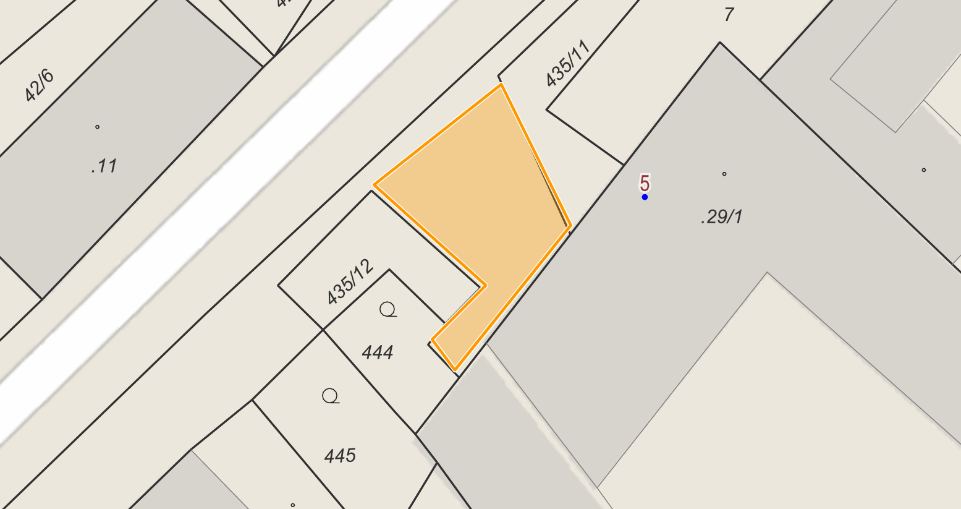 Případné nabídky lze uplatnit písemně na OÚ Bílá Lhota č.p. 1, 783 21 Chudobín a to nejpozději do 15-ti dnů od zveřejnění tohoto záměru. Podrobnější informace obdržíte na OÚ Bílá Lhota nebo na tel. č. 585 340 078, mobil 724 184 368. V Bílé Lhotě dne 30.9.2021Vyvěšeno: 30.9.2021						 Jan Balcárek Sejmuto:  							     starosta